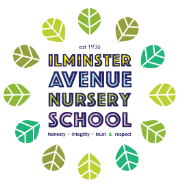 Ilminster Avenue Nursery SchoolPupil Premium Report 23/24The Early years Pupil premium is additional funding given to Early Years settings to improve the education provided for disadvantaged 3 and 4 year olds.It is the responsibility of each setting to identify children and families that are eligible for the funding and support them to apply for it.If a child is eligible the setting will receive £330 to support them. This equates to 53p an hour or £25 a month. This is in comparison to the £1,330 that Primary schools receive per pupil for identified Pupil premium children. Primary Schools have received Pupil Premium funding since 2011, with Early Years settings receiving the funding from 2015.Families are eligible if:They are receiving Income SupportThey are receiving Jobseekers AllowanceIf they are supported through the Immigration and Asylum Act 1999Receive Child Tax CreditsReceive Universal CreditAre a Child Looked After by the stateAt Ilminster Avenue Nursery School, the small amount we receive for Pupil premium funding is used to enhance our bespoke and targeted provision to impact on supporting families in understanding how they can help their children with learning, to develop the knowledge and understanding of our staff to improve learning outcomes. We also work to broaden children’s life experiences.We have used research to underpin the quality and effectiveness of our interventions. Research from The Sutton Trust underpins our knowledge and experience of what the most effective impact on outcomes for children is. The Sutton Trust has concluded that the main reasons behind differences for the disadvantage are:Lack of secure attachment in the child parent/carer relationshipParenting styleHome environmentThe ofsted research have identified that interventions that have the greatest outcomes for children are:Clearly targetedIdentified through the analysis of performance informationDelivered through high quality teachingAre monitored effectivelyBased on this research, Ilminster Avenue Nursery School, have used their Pupil Premium funding to focus on:Working with Parents/carers to support their childrenDeveloping early language skillsDeveloping specific and targeted curriculum outcomesPupil Premium Budget for 22/23: We have identified 40 children who were eligible to receive pupil premium. We had a budget of £13,200.Outcomes for Pupil Premium Group:The Pupil premium Group were broadly in line with their peers in both Literacy and Maths. However, they were significantly lower in the Prime Areas.In response to these outcomes, in 23/24:Greater focus and tracking of all Pupil premium children and especially boys.Pilot school for Well Comm Language Screener and resources.Tale Toolkit programme to improve the quality of story times and promote use of story language, especially for boys.Ordinarily Available Provision training for whole school.Introduce Trauma Informed Practice, especially to support Conflict Resolution strategies.Pupil Premium Budget for 23/24: We have identified 24 children (in September) who are eligible to receive pupil premium. We have a budget of £7,920.InterventionNumbers AccessingTotal costAttendance Support12/40£600Language screeners and tracking19/40£950Early Language support19/40£3,420Personal, social and emotional support17/40£3,060Attachment support4/40£720Family Support through Family link worker outreach11/40£3,300Curriculum Interventions40/40£4,000Outside Agency ReferralsEstimated following screeners£600Access to Curriculum7/40£700Total cost: 17,350School Top Up: £4,150OverallPSEDCALPDLitMathsPupil PremiumBaseline43% in line57% below45% in line55% below39% in line61% below53% in line47% below29% in line71% below50% in line50% belowEnd of year35% in line40% in line38% in line65% in line87% in line22/23:School leavers GroupOverall64% in line58% in line70% in line70% in line84% in lineInterventionNumbers AccessingTotal costAttendance Support5/24£250Language screeners and tracking (Well Comm)24/24£1,200Early Language support24/24£4,320Tales Toolkit group7/24£700Personal, social and emotional support8/24£1,440Attachment support4/24£720Family Support through Family link worker outreach4/24£1,200Curriculum Interventions24/24£2,400Outside Agency ReferralsEstimated following screeners£600Increase in PP tracking24/24£1,200Total cost: £14,030School Top Up: £6,110Support from other funding:Well Comm Pilot; £1.5kTales Toolkit: £950OAP training: £3k